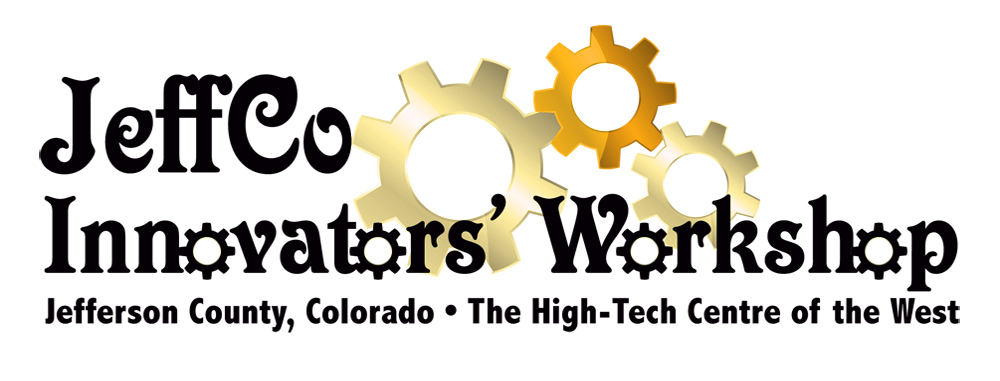 Pitch Participant ApplicationJeffCo Innovators’ Workshop PITCH FEST!Wednesday, May 10, 2017City Council Chambers, City Hall, Golden911 Tenth Street, Golden 80401Please type your information into this WORD file, save, and email back to:  Deborah@IxPowerFoundation.org.  If you are selected to present, you must send a deposit check for $20 made out to: IX Power Foundation, Inc.  Your deposit to hold your slot on the schedule will be refunded after your presentation. (If you do not attend once scheduled, your $20 will be retained as a donation to the Foundation.) Send check to IX Power Foundation at 1440 Brickyard Road, suite # 3, Golden, CO 80403. Questions? Call Deborah Deal at 303-277-9520.Presenter’s Name:Email Address:Phone Number:Website:What is the NAME of the product, service, or political or social issue you are pitching?:What is IT?  Or what does it DO?  Or what’s the ISSUE?How does it work?Who do you think cares about this product, service, or issue?Will you be bringing a power point presentation?Will you be bringing any sample product, demo item, or prop?  If so, what is it and how big is it?